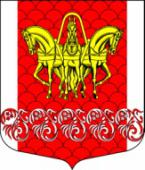 Совет депутатов муниципального образования
«Кисельнинское сельское поселение»Волховского муниципального района 
Ленинградской областитретьего созыва   РЕШЕНИЕот 17 июня  2019  года  № 27О внесении дополнений в Решение Совета депутатовМО Кисельнинское СП от 24.12.2018 года № 36      В целях приведения в соответствие с действующим законодательством, руководствуясь Федеральным законом от 06.10.2003 № 131-ФЗ «Об общих принципах организации местного самоуправления в Российской Федерации», Федеральным законом от 21.12.2001 № 178-ФЗ «О приватизации государственного и муниципального имущества», Уставом муниципального образования «Кисельнинское сельское поселение» Волховского муниципального района Ленинградской области, Положением о порядке управления и распоряжения муниципальным имуществом в муниципальном образовании «Кисельнинское сельское поселение» Волховского муниципального района Ленинградской области, утвержденным решением совета депутатов МО Кисельнинское СП от 23 декабря  2014 года  № 27, Совет депутатов  МО Кисельнинское СП Волховского муниципального района Ленинградской области решил:Раздел I Порядка, утвержденного Решением Совета депутатов МО Кисельнинское СП от 24.12.2018 года № 36 «Об утверждении порядка и условий приватизации муниципального имущества муниципального образования «Кисельнинское сельское поселение» Волховского муниципального района Ленинградской области на 2018-2019 года», дополнить абзацем следующего содержания:«Администрация МО Кисельнинское СП осуществляет функции по продаже муниципального имущества, указанного в Разделе II настоящего Порядка, самостоятельно, а также своими решениями вправе поручить юридическим лицам организовывать от имени собственника в установленном порядке продажу вышеуказанного муниципального имущества и (или) осуществлять функции продавца такого имущества. Указанные выше юридические лица должны быть включены в перечень юридических лиц для организации от имени собственника продажи приватизируемого муниципального имущества и (или) осуществления функций продавца такого имущества».    Настоящее решение вступает в силу на следующий день после его официального опубликования в газете "Волховские огни" и подлежит размещению на официальном сайте МО Кисельнинское СП  www.кисельня.рфКонтроль за исполнением настоящего решения возложить на постояннуюдепутатскую комиссию по бюджету, налогам и экономическим вопросам.Глава муниципального образования «Кисельнинское сельское поселение»                                                 В.В. Киселёв